作品（プレデザコン部門）の送付先および送付状期間　10月15日（月）～10月19日（金）17時　必着着払いでの郵送はお断りしております。なお、作品輸送時の損傷について、大会事務局は一切責任を持ちませんので、ご了承のほどよろしくお願いいたします。・送付先　〒084-0916 釧路市大楽毛西２丁目32番１号　　釧路工業高等専門学校 プレデザコン担当事務局　宛　TEL.0154-57-7224送付にあたっては、梱包物の外側に、以下の項目を記入した用紙を貼付して頂くようお願いします．	キ リ ト リ　作品の送付先および送付状送付業者：どちらでもかまいません。「時間帯お届けサービス」11月9日（金）14時～16時着払いでの郵送はお断りしております。なお、作品輸送時の損傷について、大会事務局は一切責任を持ちませんので、ご了承のほどよろしくお願いいたします。・送付先　〒085-0017 北海道釧路市幸町３－３　釧路市観光国際交流センター  〇階〇〇〇〇室　〇〇デザイン部門事務局　宛（＊部門により送付先の部屋が異なります。別紙にて送付先を確認願　います。）TEL.0154-31-1993送付にあたっては梱包物の外側に分かり易く以下の項目を記入した用紙を貼付して頂くよう、お願いします．	キ リ ト リ　送付先一覧空間デザイン部門　　　　１階　大ホールD構造デザイン部門　　　　１階　大ホールB創造デザイン部門　　　　２階　視聴覚室ＡＭデザイン部門　　　　１階　大ホールC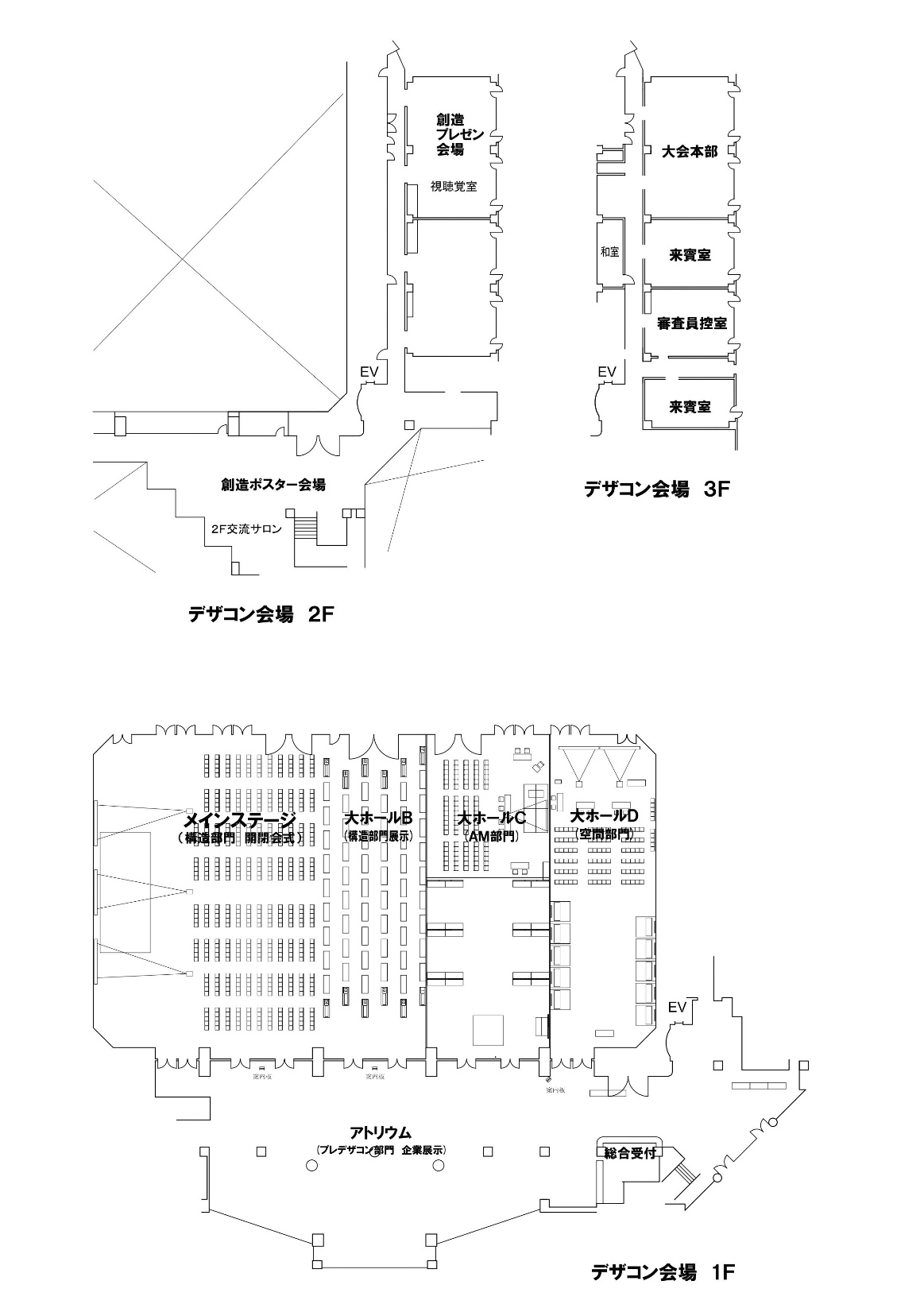 